โครงการ สูงวัยอย่างมีคุณค่า สู่วัยชราอย่างมีความสุข โรงเรียนผู้สูงอายุ ตำบลท่ากำชำกิจกรรมที่ 1 กฎหมายและสิทธิประโยชน์ของผู้สูงอายุการใช้ชีวิตในวัยผู้สูงอายุ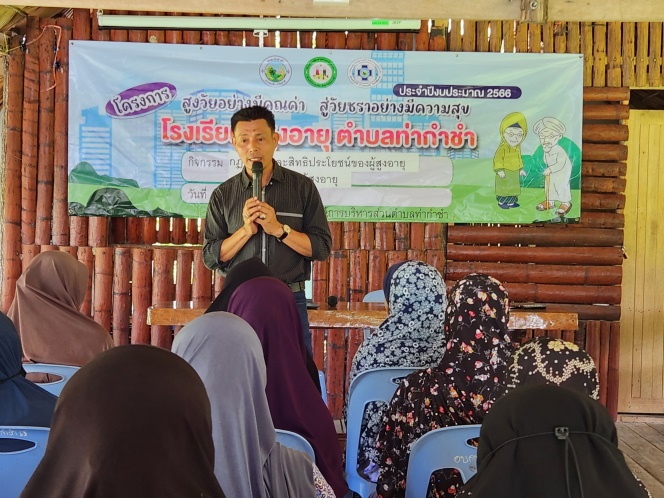 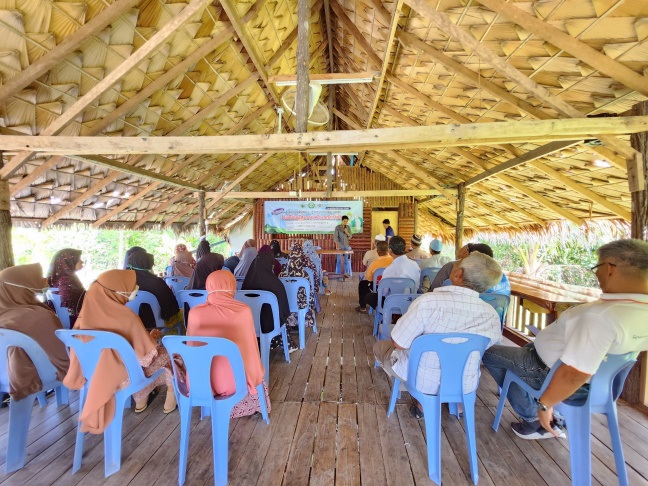 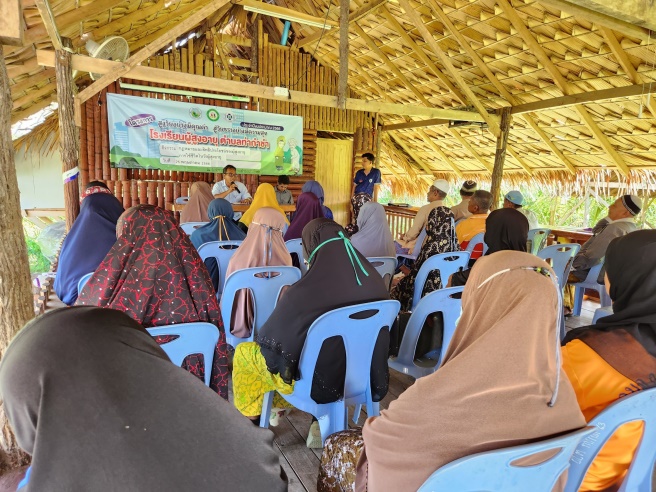 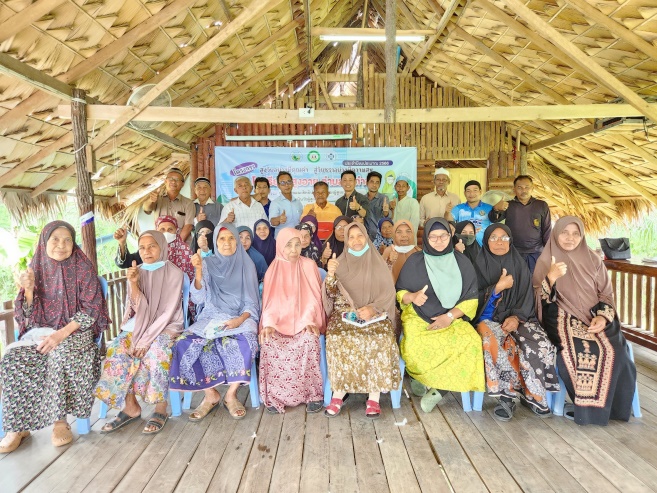 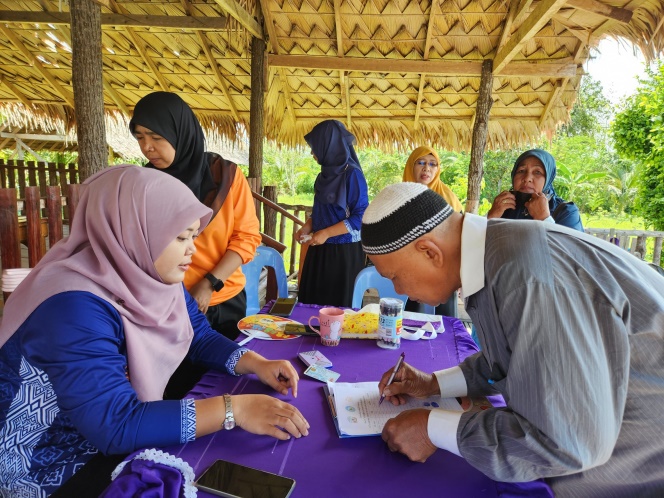 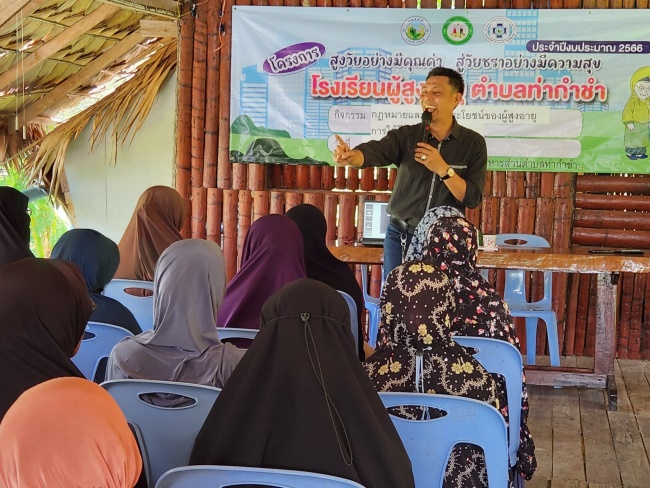 โครงการ สูงวัยอย่างมีคุณค่า สู่วัยชราอย่างมีความสุข โรงเรียนผู้สูงอายุ ตำบลท่ากำชำกิจกรรมที่ 2 โรคซึมเศร้า(การประเมินคัดกรองภาวะซึมเศร้า)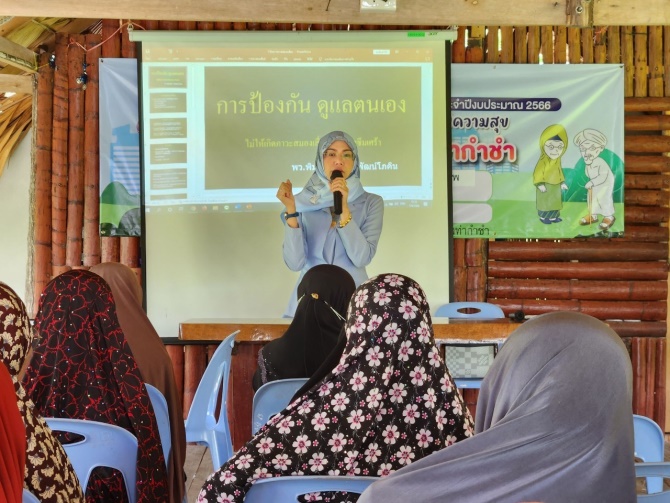 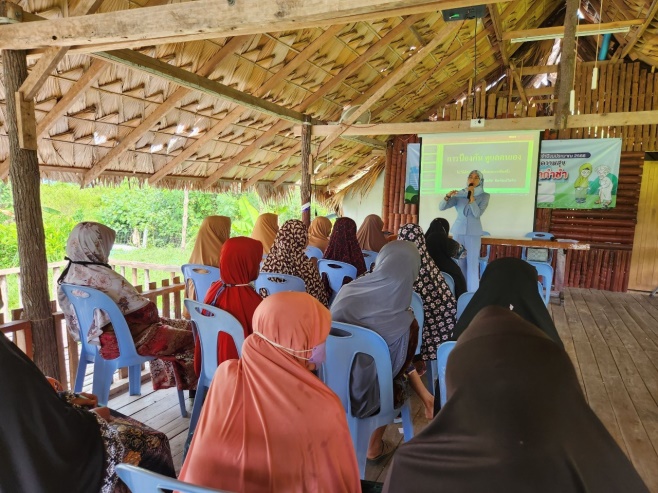 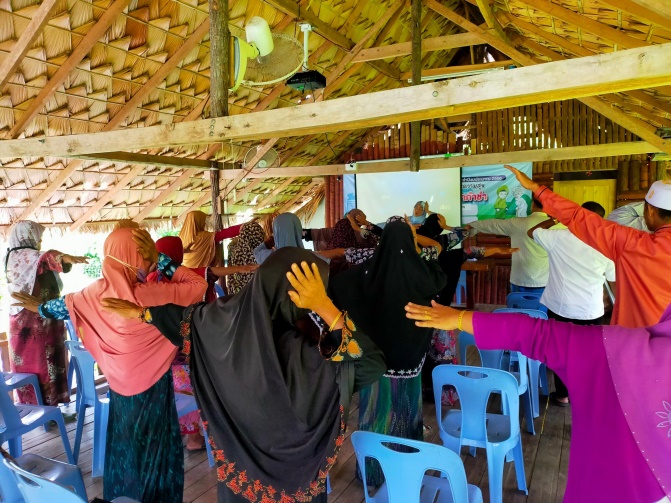 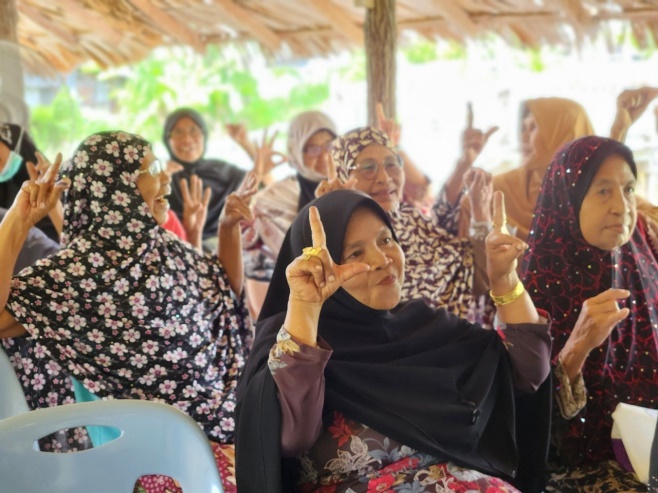 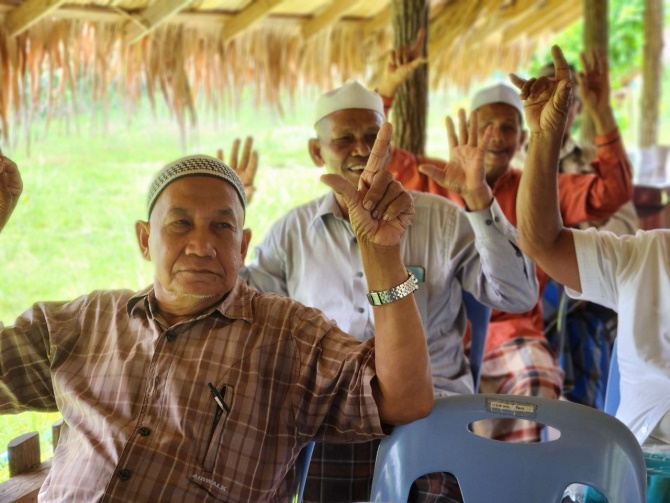 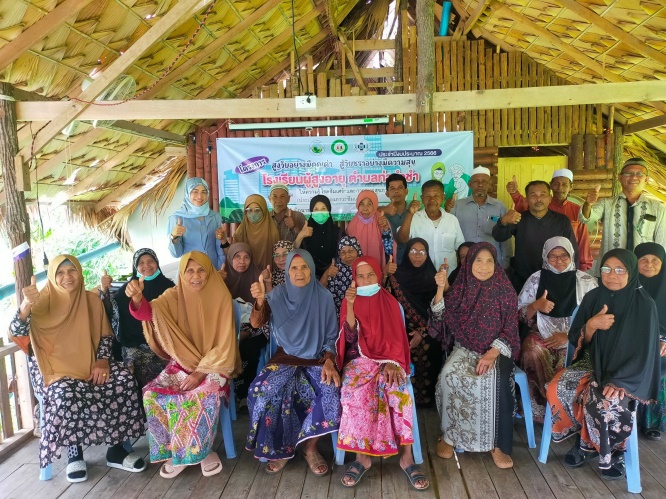 โครงการ สูงวัยอย่างมีคุณค่า สู่วัยชราอย่างมีความสุข โรงเรียนผู้สูงอายุ ตำบลท่ากำชำกิจกรรมที่ 3 การจัดสภาพแวดล้อมที่เหมาะสมกับวัยผู้สูงอายุการดูแลผู้สูงอายุในภาวะพึ่งพิง (ผู้สูงอายุติดบ้านติดเตียง)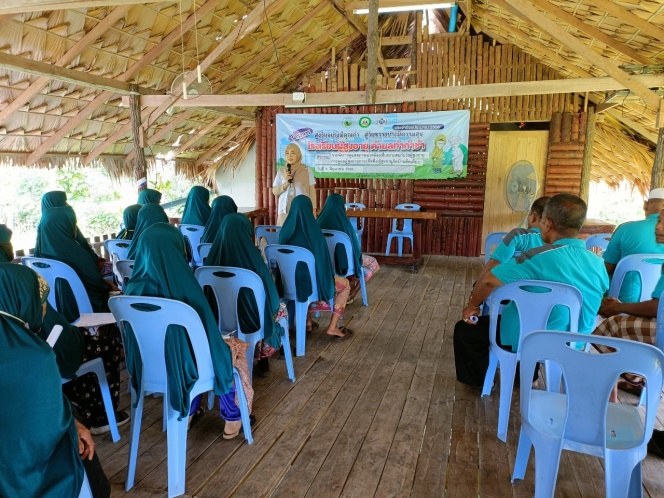 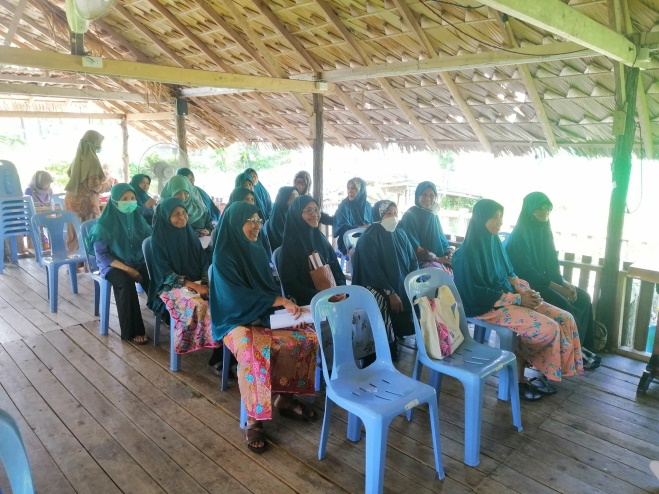 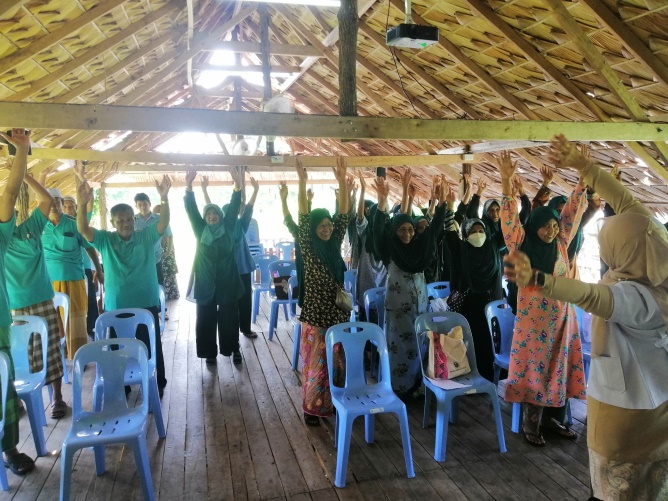 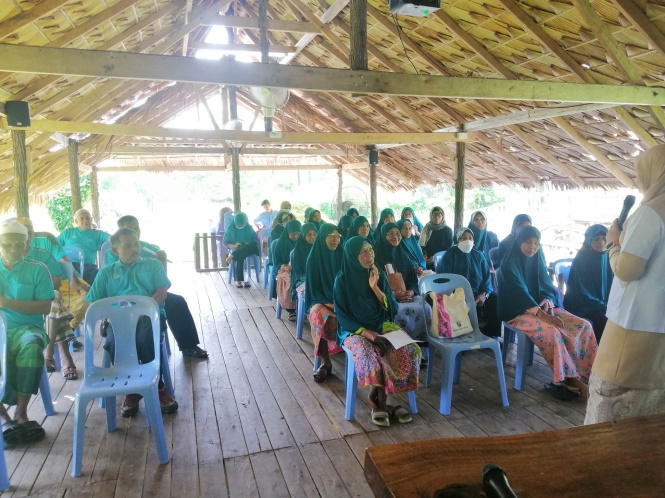 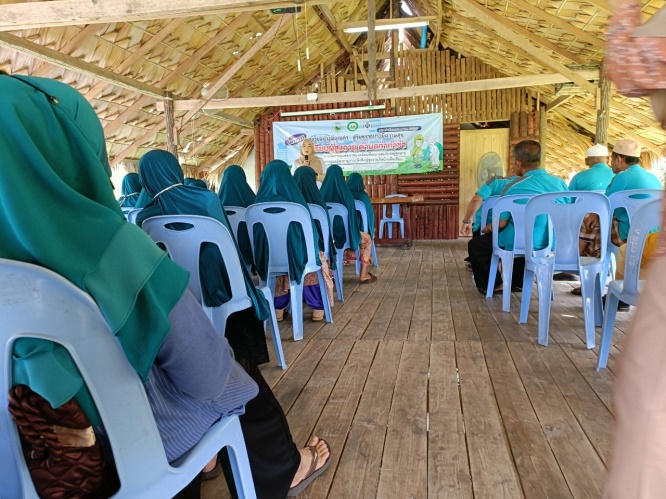 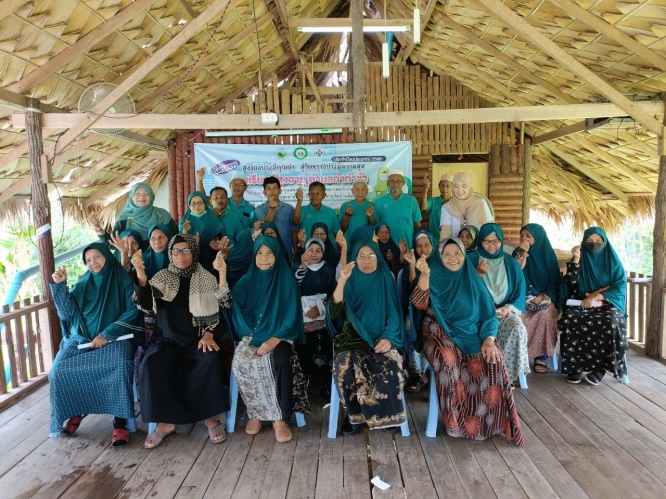 โครงการ สูงวัยอย่างมีคุณค่า สู่วัยชราอย่างมีความสุข โรงเรียนผู้สูงอายุ ตำบลท่ากำชำกิจกรรมที่ 4 คุณประโยชน์สมุนไพรสาธิต ฝึกปฏิบัติ การทำยาหม่อง สมุนไพร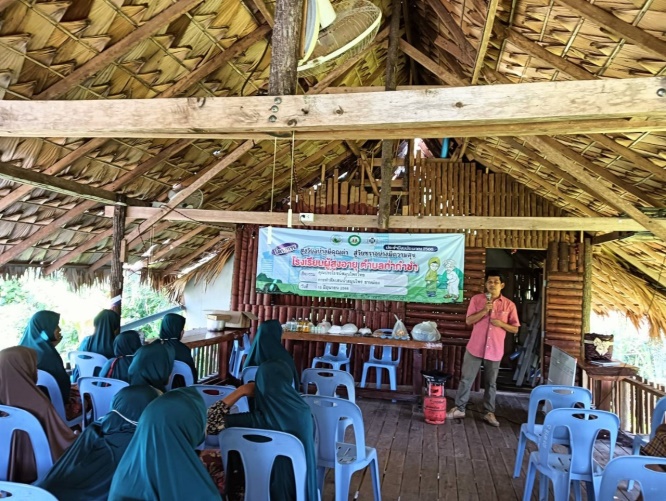 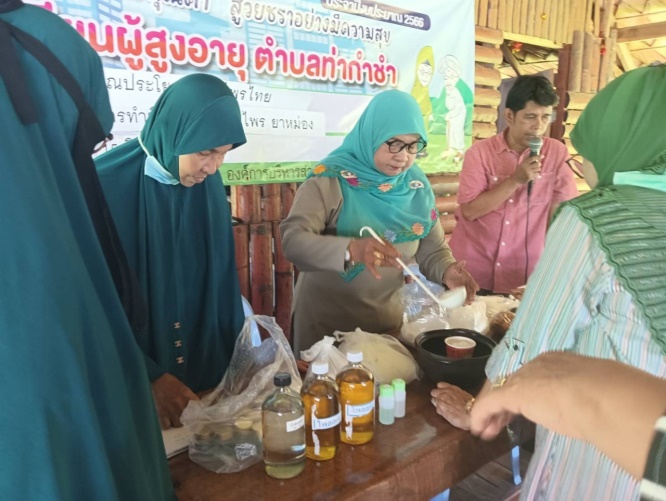 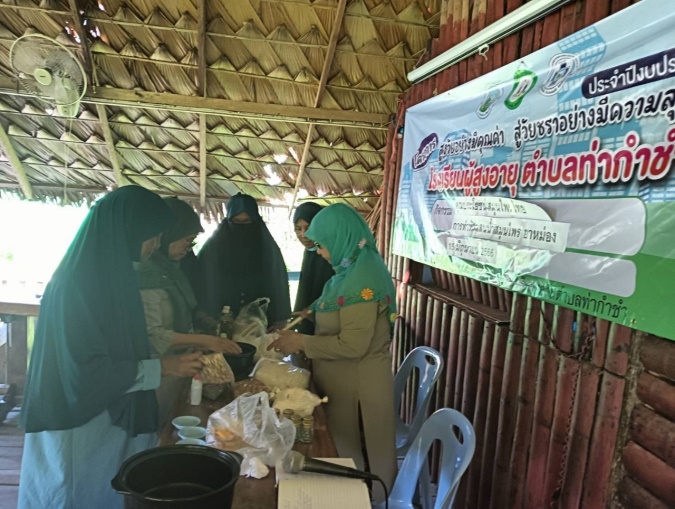 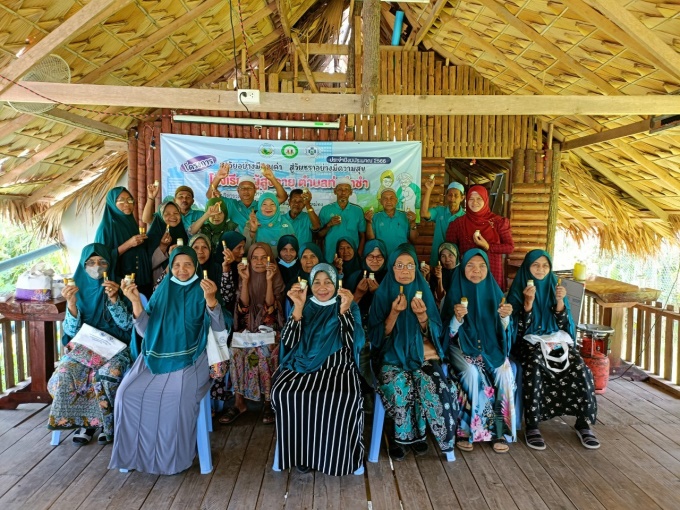 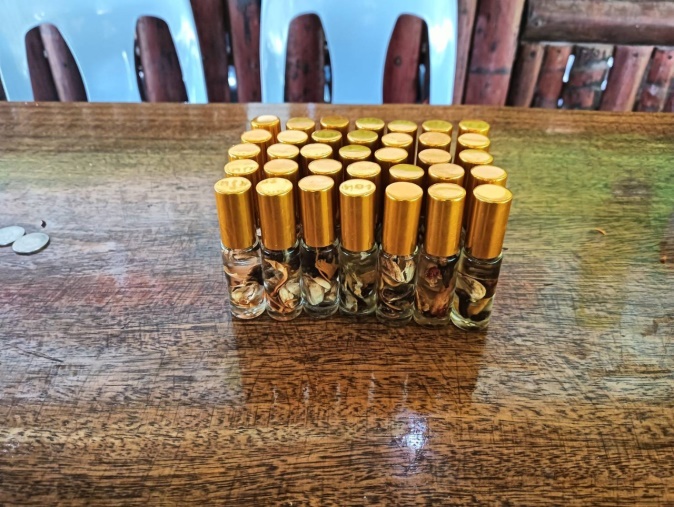 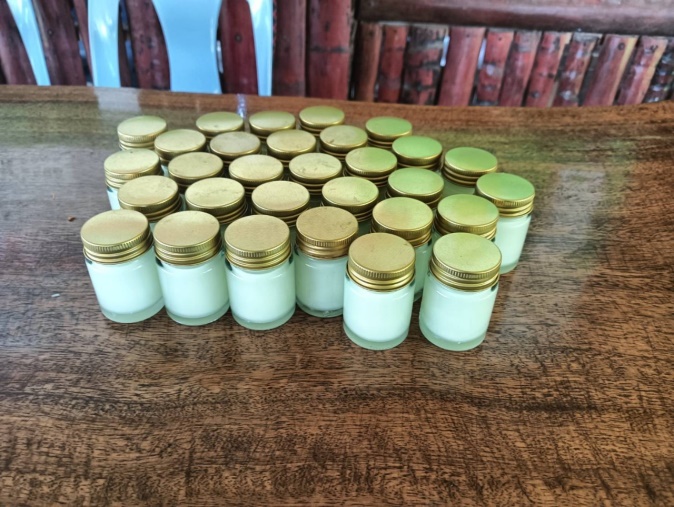 โครงการ สูงวัยอย่างมีคุณค่า สู่วัยชราอย่างมีความสุข โรงเรียนผู้สูงอายุ ตำบลท่ากำชำกิจกรรมที่ 5 การทำไข่เค็มสมุนไพร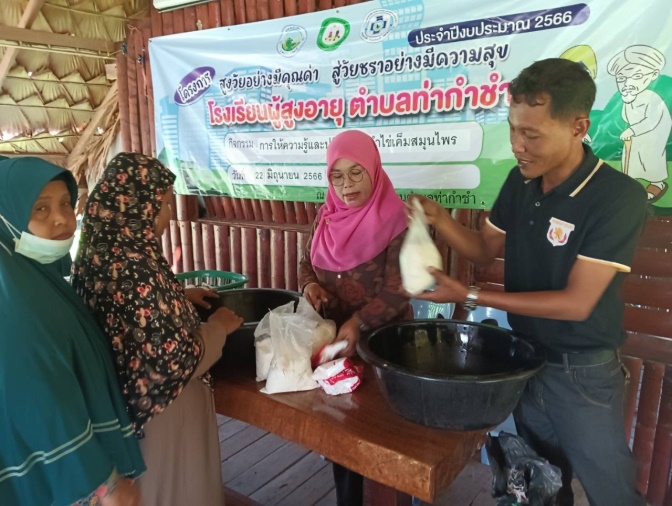 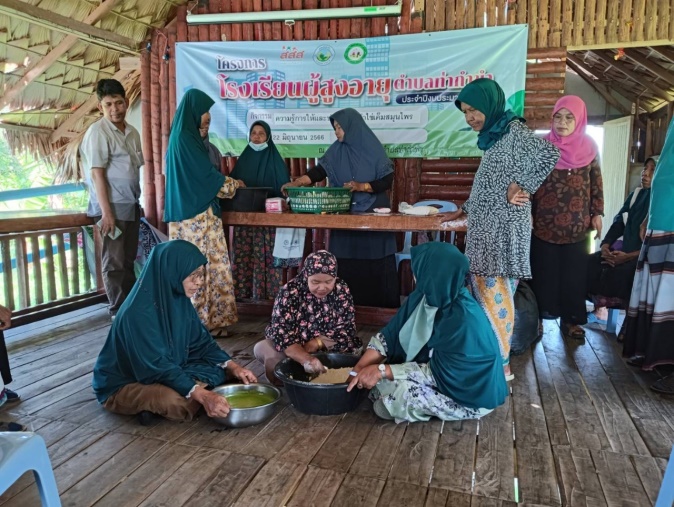 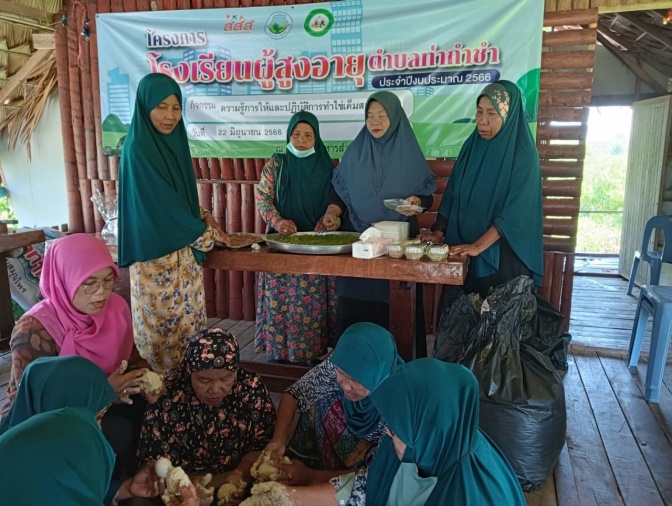 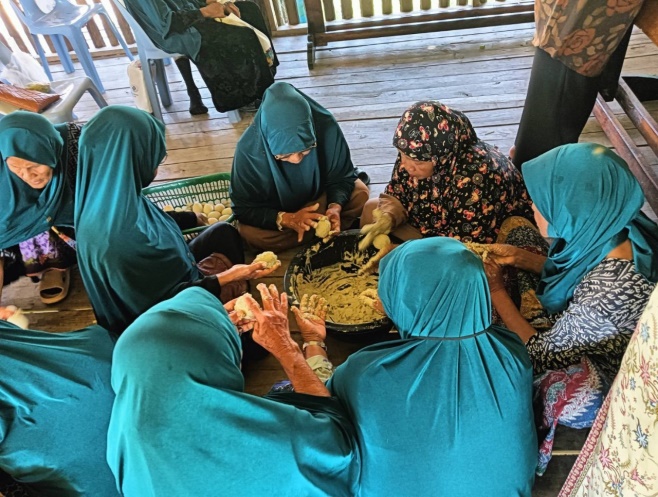 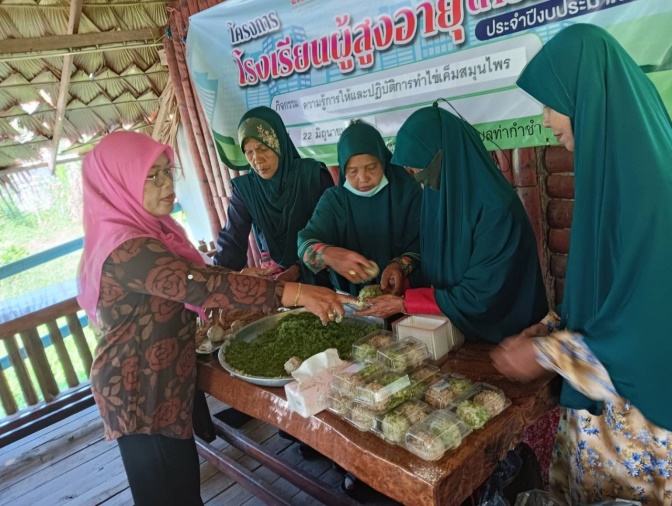 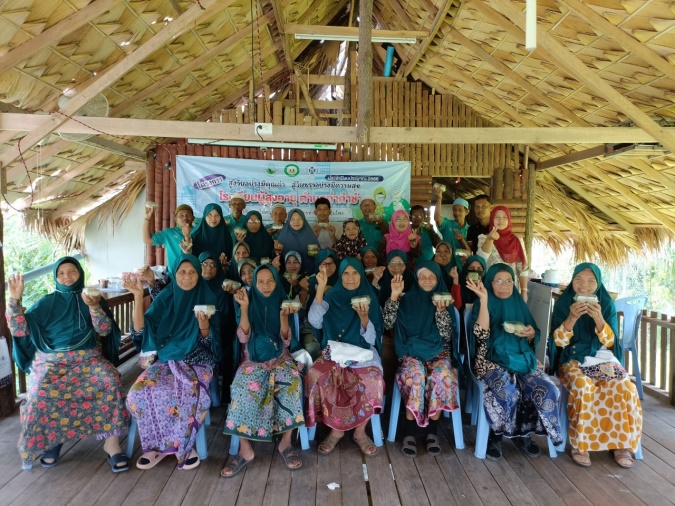 โครงการ สูงวัยอย่างมีคุณค่า สู่วัยชราอย่างมีความสุข โรงเรียนผู้สูงอายุ ตำบลท่ากำชำกิจกรรมที่ 6 โรคที่พบมากทีสุดในวัยผู้สูงอายุข้อควรระวังในการใช้ยา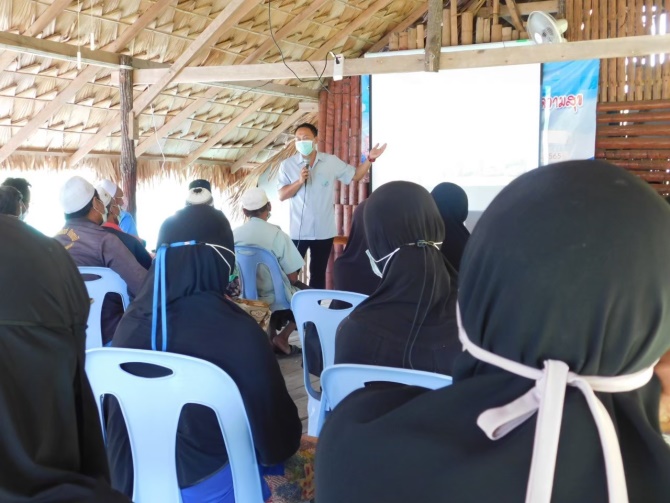 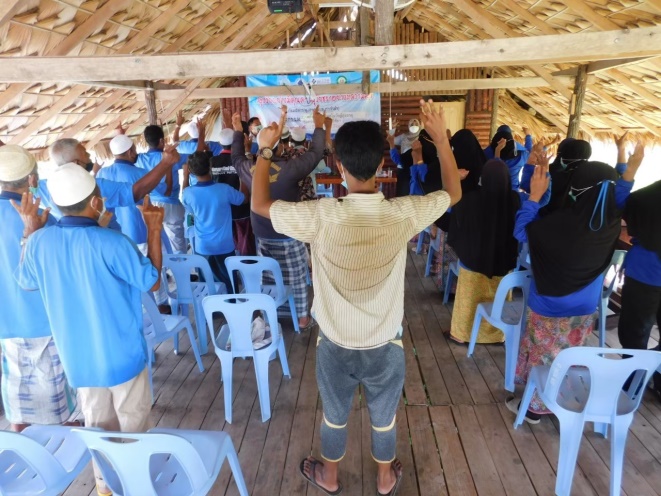 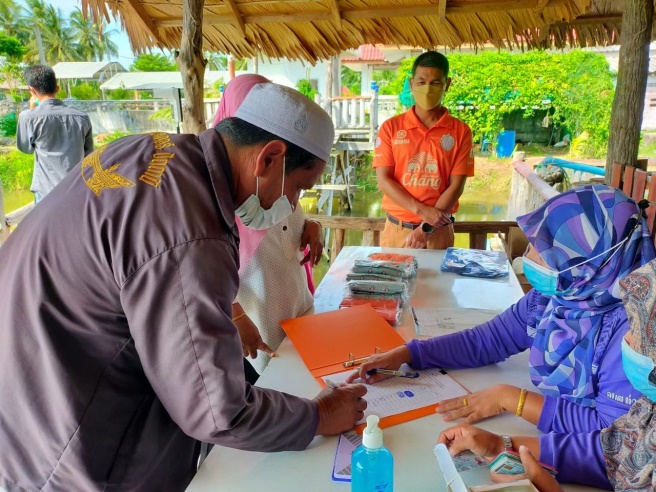 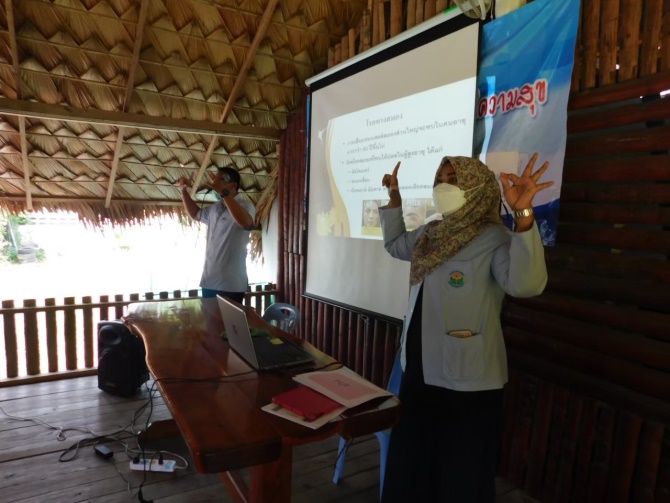 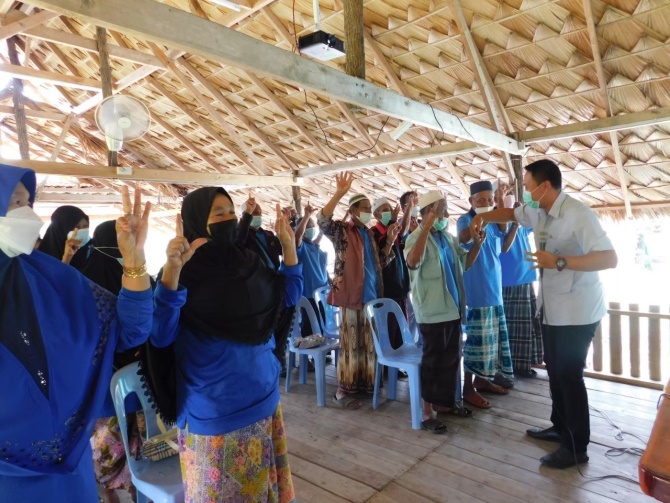 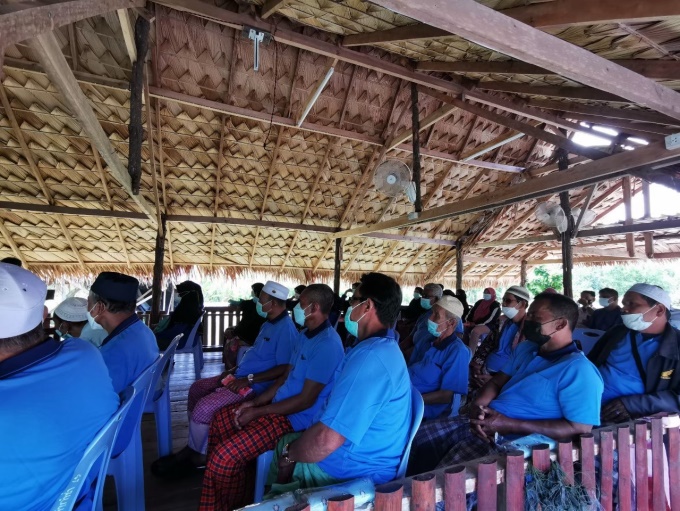 โครงการ สูงวัยอย่างมีคุณค่า สู่วัยชราอย่างมีความสุข โรงเรียนผู้สูงอายุ ตำบลท่ากำชำกิจกรรมที่ 7 การฝึกอาชีพเพื่อเพิ่มรายได้ ลดรายจ่ายการฝึกทำน้ำยาล้างจาน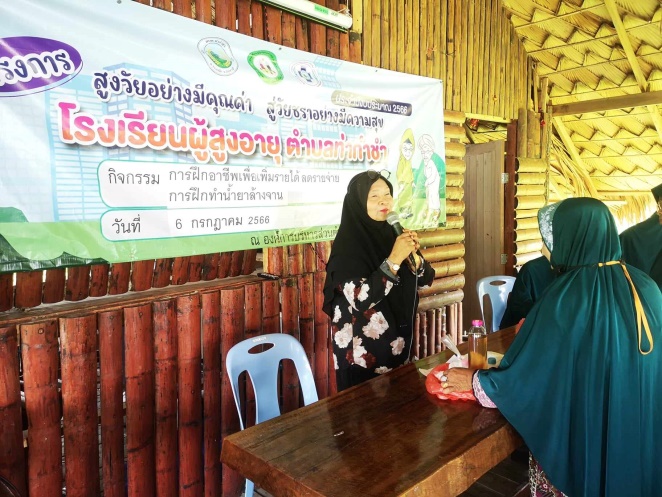 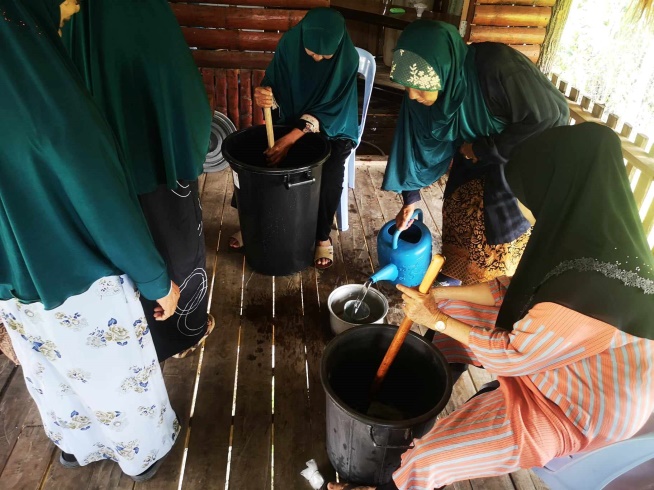 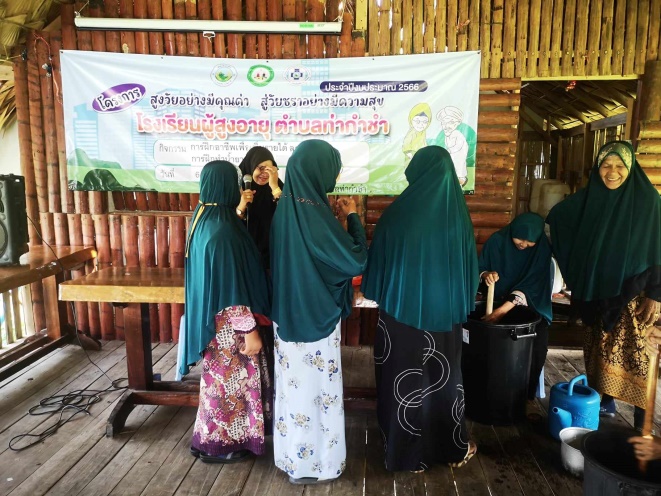 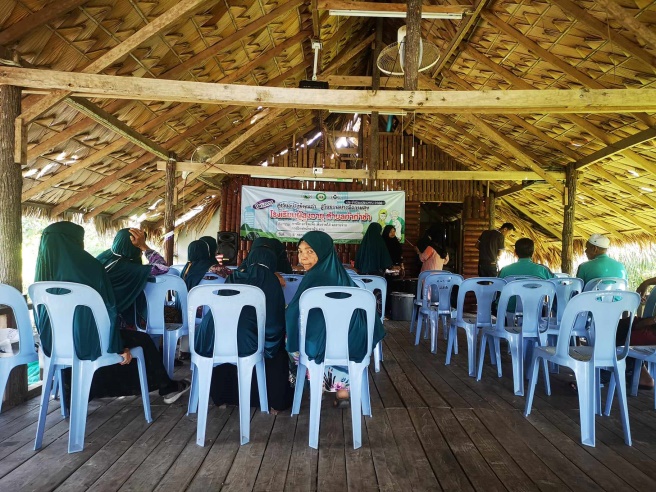 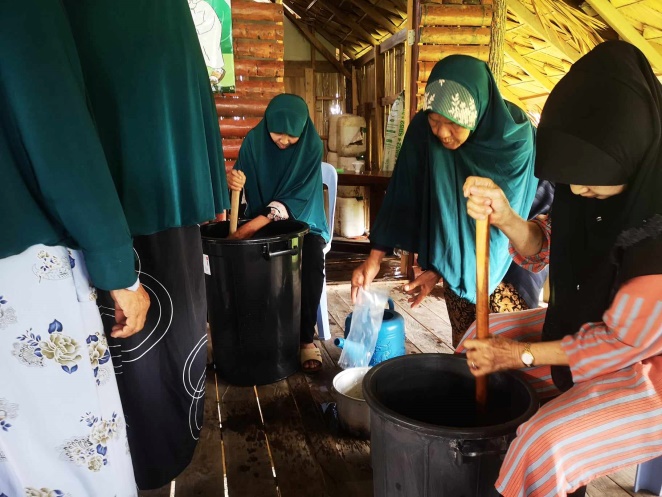 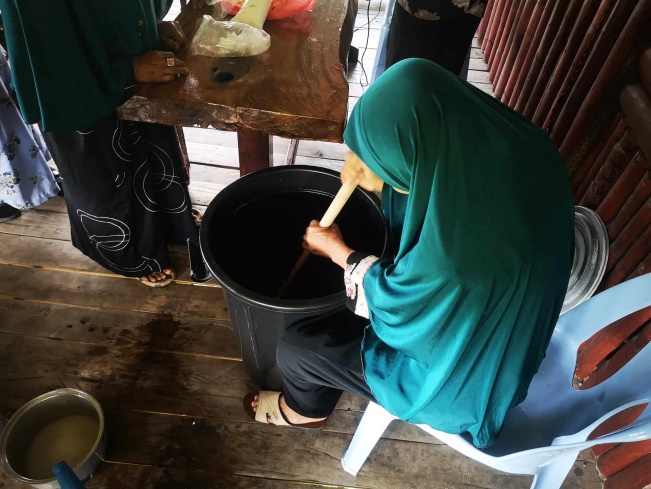 โครงการ สูงวัยอย่างมีคุณค่า สู่วัยชราอย่างมีความสุข โรงเรียนผู้สูงอายุ ตำบลท่ากำชำกิจกรรมที่ 8 การดูแลสุขภาพและโภชนาการในผู้สูงอายุการออกำลังกายอยางไรให้มีสุขภาพแข็งแรง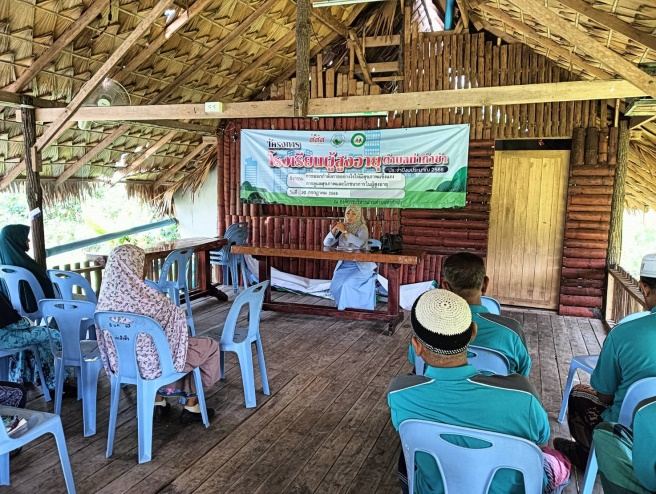 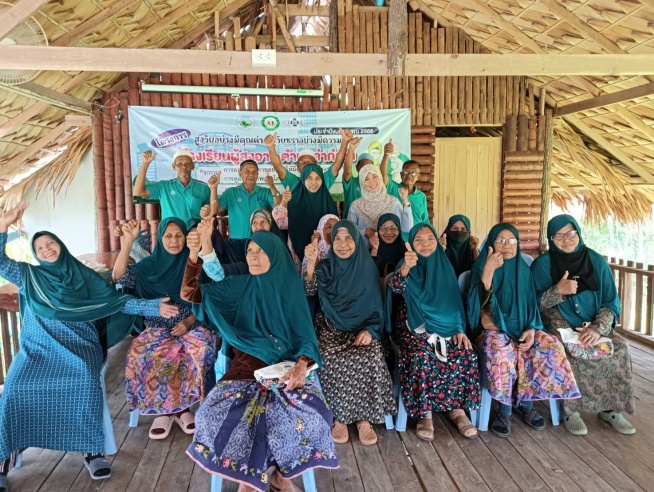 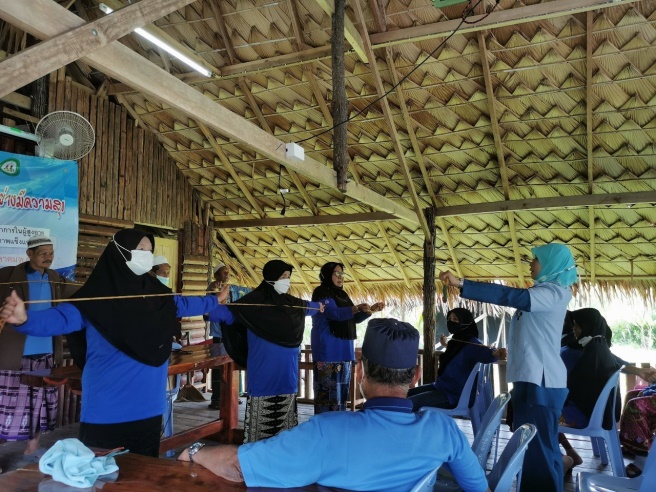 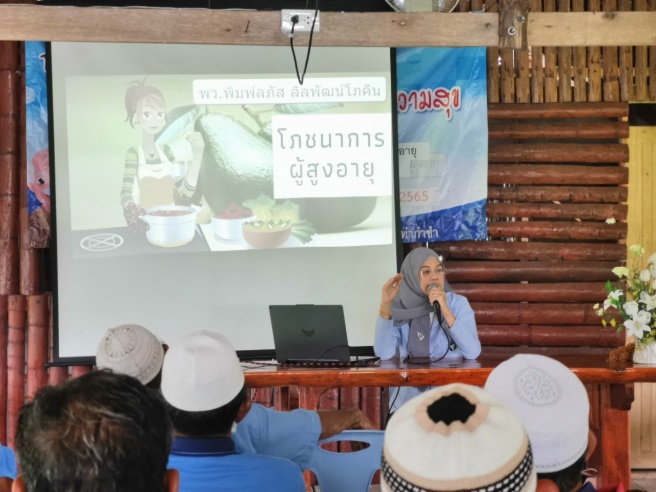 